§13853.  Powers and duties of the boardThe board has the following powers and duties in addition to all other powers and duties otherwise set forth in this chapter.  [PL 2007, c. 402, Pt. EE, §3 (AMD).]1.  Standards.  The board shall administer and enforce this chapter, set forth education and examination standards and evaluate the qualifications for licensure.[PL 1989, c. 465, §3 (NEW).]2.  Rules.  The board may adopt, in accordance with Title 5, chapter 375, rules necessary to carry out the purposes of this chapter.[PL 2007, c. 402, Pt. EE, §3 (AMD).]3.  Complaints. [PL 2007, c. 402, Pt. EE, §3 (RP).]4.  Records. [PL 2007, c. 402, Pt. EE, §3 (RP).]5.  Reports. [PL 2007, c. 402, Pt. EE, §3 (RP).]6.  Contracts. [PL 1995, c. 397, §114 (RP).]7.  Budget. [PL 1995, c. 397, §114 (RP).]8.  Register. [PL 2007, c. 402, Pt. EE, §3 (RP).]9.  Employees. [PL 1995, c. 397, §114 (RP).]10.  Officers.  The board shall elect from among its members officers as it determines necessary.[PL 2007, c. 402, Pt. EE, §3 (AMD).]11.  Code of ethics.  The board shall adopt a code of ethics generally in keeping with standards established by the national professional associations concerned with the areas of board responsibility.[PL 1989, c. 465, §3 (NEW).]12.  Hearings. [PL 2007, c. 402, Pt. EE, §3 (RP).]13.  Disclosure statements.  Under this chapter all licensees and registrants are required to provide disclosure statements to clients prior to treatments.  The board may adopt, by rule, a standard disclosure statement.  This disclosure statement must include, but not be limited to, the name and address of the licensee or registrant, the original date and the expiration date of the license, the proposed course of treatment and financial arrangements for clients.[PL 2007, c. 402, Pt. EE, §3 (AMD).]14.  Issue licenses.  The board shall issue licenses as necessary to implement this chapter.[PL 1989, c. 895, §6 (NEW); PL 1989, c. 895, §22 (AFF).]15.  Client bill of rights.  The board shall specify the information that counselors are to include in a client bill of rights that is to be provided to all clients by all counselors.[PL 1989, c. 895, §6 (NEW).]SECTION HISTORYPL 1989, c. 465, §3 (NEW). PL 1989, c. 549, §§1,3 (NEW). PL 1989, c. 878, §A101 (RP). PL 1989, c. 895, §§1,22 (AFF). PL 1989, c. 895, §§5,6,22 (AMD). PL 1991, c. 263, §§5,6 (AFF). PL 1995, c. 397, §114 (AMD). PL 2007, c. 402, Pt. EE, §3 (AMD). The State of Maine claims a copyright in its codified statutes. If you intend to republish this material, we require that you include the following disclaimer in your publication:All copyrights and other rights to statutory text are reserved by the State of Maine. The text included in this publication reflects changes made through the First Regular and Frist Special Session of the 131st Maine Legislature and is current through November 1, 2023
                    . The text is subject to change without notice. It is a version that has not been officially certified by the Secretary of State. Refer to the Maine Revised Statutes Annotated and supplements for certified text.
                The Office of the Revisor of Statutes also requests that you send us one copy of any statutory publication you may produce. Our goal is not to restrict publishing activity, but to keep track of who is publishing what, to identify any needless duplication and to preserve the State's copyright rights.PLEASE NOTE: The Revisor's Office cannot perform research for or provide legal advice or interpretation of Maine law to the public. If you need legal assistance, please contact a qualified attorney.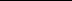 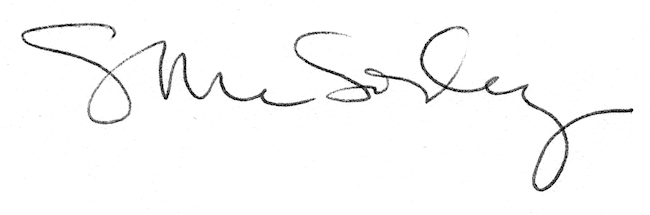 